
			FOR IMMEDIATE RELEASE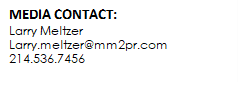 
Education Foundation for California Schools Raises an Estimated $160,000During Annual Golf Tournament FundraiserAnnual event raises funds to support grants for impactful educational programs throughout the stateTustin, Calif. (July 29, 2024) – The Education Foundation for California Schools, a non-profit organization created by SchoolsFirst Federal Credit Union and the Orange County Department of Education in 2003, today announced that its annual golf tournament fundraising event raised an estimated $160,000. The event was held June 24 at the Newport Beach Country Club in Newport Beach. The funds raised will support grants used to launch educational programs in classrooms throughout California.The Education Foundation for California Schools provides financial assistance to teachers in California public and private schools through grants that help fund the launch of educational programs. Each year, the foundation awards grants to teachers, from kindergarten through community college, for materials or equipment that support the development of programs that inspire students to learn and excel in core subjects. Since the program was launched in 2003, more than 875 teachers have received grants totaling $2.2 million. “With the help of our donors and partners, we are honored to support teachers and the educational programs they create for their students,” said Josh Smith, vice president school and community relations at SchoolsFirst FCU. “Awarding teacher grants each year is one way we recognize the dedication and commitment teachers have for their work and encourage their success.”  SchoolsFirst Federal Credit Union is the largest credit union serving school employees and their families. For more information, visit schoolsfirstfcu.org.# # #About the Education Foundation for California Schools: The Education Foundation for California Schools is a non-profit, 501 (c) (3) organization founded in 2003 by SchoolsFirst Federal Credit Union and the Orange County Department of Education to provide financial assistance to teachers in California public and private schools through grants. The grants help fund educational programs that impact students throughout the state. Every year, grants are awarded to California teachers from kindergarten to community college and can be used for materials or equipment to support the development of new educational programs in core subjects. Since 2003, more than 875 teachers have received grants totaling nearly $2.2 million. Applications are submitted in October each year and are chosen based on various factors. For more information about the Education Foundation for California Schools, visit caeducationfoundation.org.Insured by NCUA. 